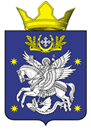 АДМИНИСТРАЦИЯ ДОБРИНСКОГО СЕЛЬСКОГО ПОСЕЛЕНИЯУРЮПИНСКОГО МУНИЦИПАЛЬНОГО РАЙОНАВОЛГОГРАДСКОЙ ОБЛАСТИПОСТАНОВЛЕНИЕ 05.12.2022  г. 							     № 	47									«Об утверждении Программы профилактики рисков причинения вреда (ущерба) охраняемым законом ценностям при осуществлении муниципального контроля в сфере благоустройства на территории Добринского сельского поселения Урюпинского муниципального района Волгоградской области на 2023 год»В соответствии со статьей 44 Федерального закона от 31.07.2020 № 248-ФЗ "О государственном контроле (надзоре) и муниципальном контроле в Российской Федерации", Федеральным законом от 06.10.2003 № 131-ФЗ "Об общих принципах организации местного самоуправления в Российской Федерации", постановлением Правительства Российской Федерации от 25.06.2021 № 990 "Об утверждении Правил разработки и утверждения контрольными (надзорными) органами программы профилактики рисков причинения вреда (ущерба) охраняемым законом ценностям", руководствуясь Уставом Добринского  сельского поселения Урюпинского муниципального района Волгоградской области (наименование муниципального образования)                                                              ПОСТАНОВЛЯЮ:1. Утвердить Программу профилактики рисков причинения вреда (ущерба) охраняемым законом ценностям при осуществлении муниципального контроля в сфере благоустройства на территории Добринского  сельского поселения Урюпинского муниципального района Волгоградской области на 2023 год согласно Приложению.2. Контроль за исполнением настоящего постановления оставляю за собой.3. Настоящее постановление вступает в силу с 1 января 2023 г. Глава Добринского сельского поселенияУрюпинского муниципального районаВолгоградской области                                                                                 А.Ю. Бондаренко              Приложениек постановлению администрацииДобринского  сельского поселения Урюпинского муниципального  района Волгоградской  области                                  №  47       от 05.12.2022Программа профилактики рисков причинения вреда (ущерба) охраняемым законом ценностям при осуществлении муниципального контроля в сфере благоустройства на территории Добринского сельского поселения Урюпинского муниципального района Волгоградской области на 2023 годРаздел 1. Анализ текущего состояния осуществления вида контроля, описание текущего уровня развития профилактической деятельности контрольного(надзорного)органа, характеристикапроблем, на решение которых направлена программа профилактикиНастоящая программа разработана в соответствии со статьей 44 Федерального закона от 31 июля 2021г. №248-ФЗ «О государственном контроле (надзоре) и муниципальном контроле в Российской Федерации», постановлением Правительства Российской Федерации от 25 июня 2021г. № 990 «Об утверждении Правил разработки и утверждения контрольными (надзорными) органами программы профилактики рисков причинения вреда (ущерба) охраняемым законом ценностям» и предусматривает комплекс мероприятий по профилактике рисков причинения вреда(ущерба) охраняемым законом ценностям при осуществлении муниципального контроля в сфере благоустройства на территории Добринского  сельского поселения  Урюпинского муниципального района Волгоградской области.           В период с 01.01.2022 года по 31.09.2022 года администрацией Добринского поселения Урюпинского муниципального района Волгоградской области проверки в рамках муниципального контроля в сфере благоустройства не проводились, ввиду моратория на их проведение, установленного постановлением Правительства РФ от 10 марта 2022 г. № 336 "Об особенностях организации и осуществления государственного контроля (надзора), муниципального контроля".          В этой связи, провести анализ контрольной деятельности в сфере осуществления муниципального контроля в сфере благоустройства за 2022 год, не представляется возможным.                           Раздел 2. Цели и задачи реализации программы профилактики           Целями программы профилактики являются:а) предупреждение нарушений подконтрольными субъектами обязательных требований, включая устранение причин, факторов и условий, способствующих возможному нарушению обязательных требований;б) снижение административной нагрузки на подконтрольные субъекты;в) создание мотивации к добросовестному поведению подконтрольных субъектов;г) снижение уровня вреда (ущерба), причиняемого охраняемым законом ценностям.          Задачами программы профилактики являются:а) укрепление системы профилактики нарушений обязательных требований;б) выявление причин, факторов и условий, способствующих нарушению обязательных требований; организация и реализация мероприятий, направленных на их устранение;в) повышение правосознания и правовой культуры подконтрольных субъектов.          Раздел 3. Перечень профилактических мероприятий, сроки (периодичность) их проведения:  Раздел 4. Показатели результативности и эффективностиПрограммы профилактикиРезультатом выполнения мероприятий, предусмотренных планом мероприятий по профилактике нарушений является снижение уровня нарушений субъектами, в отношении которых осуществляется муниципальный контроль, обязательных требований.Сведения о результатах профилактической работы за год размещаются в виде годового отчета об осуществлении муниципального контроля.№ п/пНаименование мероприятияСрок (периодичность) проведенияСтруктурное подразделение, ответственное за реализацию1ИнформированиеКонтрольный орган осуществляет информирование контролируемых и иных заинтересованных лиц по вопросам соблюдения обязательных требований посредством размещения сведений, определенных частью 3 статьи 46 Федерального закона № 248-ФЗ, на своем на официальном сайте в сети «Интернет» (далее – официальный сайт), в средствах массовой информации, через личные кабинеты контролируемых лиц в государственных информационных системах (при их наличии) и в иных формах. В рамках настоящего профилактического мероприятия, контрольный орган осуществляет:-разработку схем и/или инфографики, содержащей основные требования в визуализированном виде с изложением текста требований в простом и понятном формате по каждому осуществляемому виду контроля (надзора) с последующим привлечением к распространению среди подконтрольных субъектов, специализированных отраслевых союзов, общественных объединений предпринимателей и общественных организаций, действующих в соответствующей сфере;- размещение сведений о порядке досудебного обжалования решений контрольного (надзорного) органа, действий (бездействия) его должностных лиц;- возможность размещения исчерпывающего перечня сведений, которые могут запрашиваться контрольным (надзорным) органом у контролируемого лица по каждому осуществляемому виду контроля (надзора).ПостоянноАдминистрация Добринского сельского поселения2Обобщение правоприменительной практикиОбобщение правоприменительной практики осуществляется администрацией посредством сбора и анализа данных о проведенных контрольных мероприятиях и их результатах.По итогам обобщения правоприменительной практики администрация готовит доклад, содержащий результаты обобщения правоприменительной практики по осуществлению муниципального контроля, который утверждается руководителем контрольного органа.ежегодно не позднее 30 января года, следующего за годом обобщения правоприменительной практики.Администрация Добринского сельского поселения3Объявление предостереженияПредостережение о недопустимости нарушения обязательных требований объявляется контролируемому лицу в случае наличия у администрации сведений о готовящихся нарушениях обязательных требований и (или) в случае отсутствия подтверждения данных о том, что нарушение обязательных требований причинило вред (ущерб) охраняемым законом ценностям либо создало угрозу причинения вреда (ущерба) охраняемым законом ценностям По мере поступления сведений  о готовящихся нарушениях обязательных требований или признаках нарушений обязательных требований и (или) по мере выявления нарушений обязательных требований, если отсутствуют подтвержденные данные о причинении или угрозе причинения вреда (ущерба) охраняемым законом ценностямАдминистрации Добринского сельского поселения4КонсультированиеКонсультирование осуществляется в устной или письменной форме по телефону, посредством видео-конференц-связи, на личном приеме, в ходе проведения профилактического мероприятия, контрольного (надзорного) мероприятия, посредством размещения на официальном сайте письменного разъяснения по однотипным обращениям (более 10 однотипных обращений) контролируемых лиц и их представителей, подписанного уполномоченным должностным лицом Контрольного органа.Консультирование осуществляется по таким вопроса как:1) порядка проведения контрольных мероприятий;2) периодичности проведения контрольных мероприятий;3) порядка принятия решений по итогам контрольных мероприятий;4) порядка обжалования решений Контрольного органа.По мере поступления обращений контролируемых лиц или их представителейАдминистрации Добринского сельского поселения5Профилактический визитПрофилактический визит проводится инспектором в форме профилактической беседы по месту осуществления деятельности контролируемого лица либо путем использования видеоконференцсвязи.Продолжительность профилактического визита составляет не более двух часов в течение рабочего дня. 3 квартал 2023г.Администрации Добринского сельского поселения№п/пНаименование показателяВеличина1.Полнота информации, размещенной на официальном сайте контрольного органа в сети «Интернет» в соответствии счастью 3статьи 46 Федерального закона от 31 июля 2021 г.№248-ФЗ «О государственном контроле(надзоре) и муниципальном контроле в Российской Федерации»100 %2.Удовлетворенностьконтролируемыхлициихпредставителямиконсультированиемконтрольного(надзорного) органа100 % от числа обратившихся3.Количество проведенных профилактических мероприятийне менее 2 мероприятий, проведенных контрольным(надзорным)органом